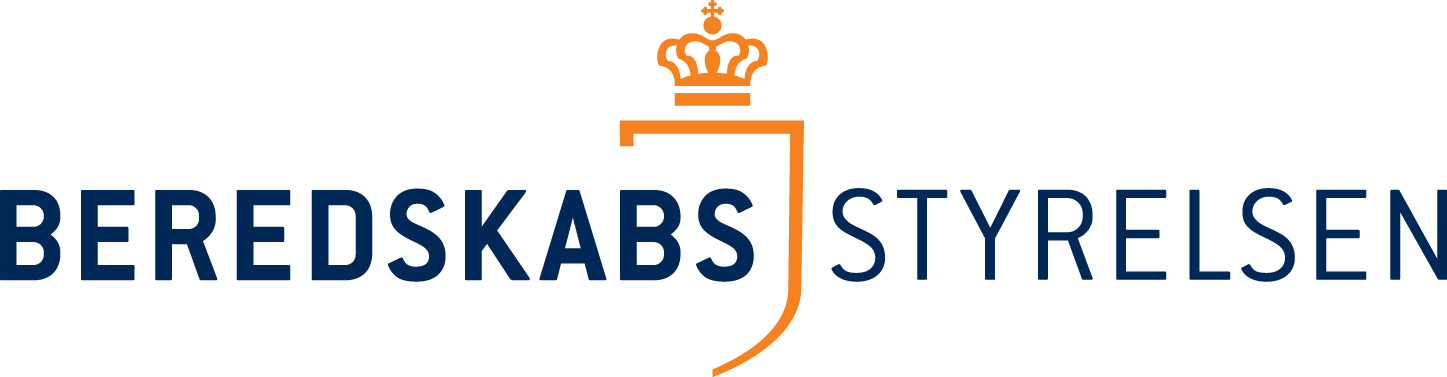 Tro- og Love-erklæring om gæld til det offentligeAf lovbekendtgørelse nr. 336 af 13. maj 1997 om begrænsning af skyldneres muligheder for at deltage i offentlige udbudsforretninger og om ændring af visse andre love fremgår det, at offentlige ordregivere ved køb af varer og tjenesteydelser skal kræve, at enhver tilbudsgiver afgiver en erklæring på tro og love om, i hvilket omfang tilbudsgiveren har ubetalt, forfalden gæld til det offentlige i form af skatter, afgifter og bidrag til sociale sikringsordninger i henhold til lovgivningen i Danmark eller det land hvor tilbudsgiveren er etableret.Ovenstående forhold indgår i vurderingen af, om virksomheden i givet fald bør udelukkes fra deltagelse i udbudsproceduren.I overensstemmelse med det ovenfornævnte afgiver undertegnede herved på tro og love nedenstående erklæring.Nedenstående punkter udfyldes kun, hvis der er sat kryds i det sidstnævnte punkt ovenfor._____________________________
(dato og underskrift)Adresse, kontaktpersoner og internetadresse for den relevante statslige tjeneste, hvor der kan indhentes oplysninger om skatterVirksomhedens navn og adresseCVR nr.SE nr.Sæt kryds:Virksomheden har ikke ubetalt, forfalden gæld til det offentlige.Virksomheden har ubetalt, forfalden gæld til det offentlige, men denne gæld overstiger ikke 100.000 kr.Virksomheden har ubetalt, forfalden gæld til det offentlige, og denne gæld overstiger 100.000 kr. Sæt kryds:Der er overfor inddrivelsesmyndigheden stillet sikkerhed for betaling af den del af gælden, der overstiger 100.000 kr.  Der er/vil over for inddrivelsesmyndigheden blive stillet sikkerhed for betaling af den del af gælden, der overstiger 100.000 kr. Dato for sikkerhedsstillelsen bedes anført:

________________________Der er med inddrivelsesmyndigheden indgået en afdragsordning vedrørende ubetalt, forfalden gæld, og denne ordning er overholdt.Dato for ordningens etablering bedes anført:

________________________ Inddrivelsesmyndighedens navn og adresseOfficielt navn:
SKATOfficielt navn:
SKATOfficielt navn:
SKATAdresse:
Østbanegade 123Adresse:
Østbanegade 123Adresse:
Østbanegade 123By:
København ØPostnummer: 2100Land:
DanmarkKontaktperson(er):
Att.:Telefon:
+ 45 72 22 18 18Telefon:
+ 45 72 22 18 18E-mail:
skat@skat.dkFax:
+ 45 72 22 19 19 Fax:
+ 45 72 22 19 19 Internetadresse (URL):
www.skat.dkInternetadresse (URL):
www.skat.dkInternetadresse (URL):
www.skat.dk